LEED 2009 for New Construction and Major Renovations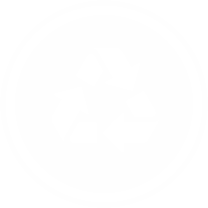 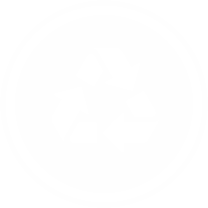 MR Credit 2: Construction Waste ManagementProject # 1000076308 Townsend Hall RenovationAll OptionsUnits must be consistent throughout credit.For group projects, the table must include the combined waste for allMust be at least 50% for 1 point, 75% for 2 points, or 95% for exemplary performance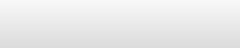 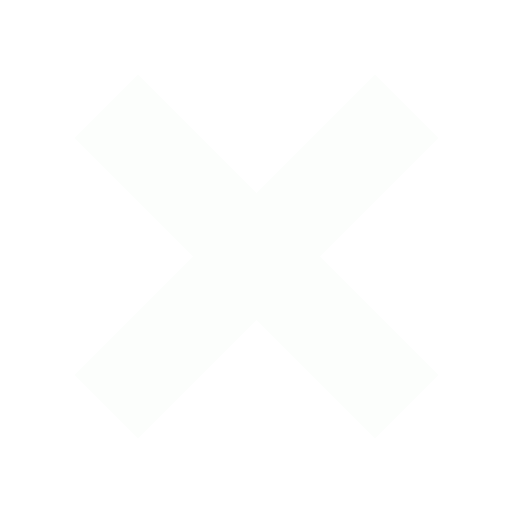 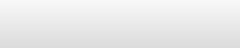 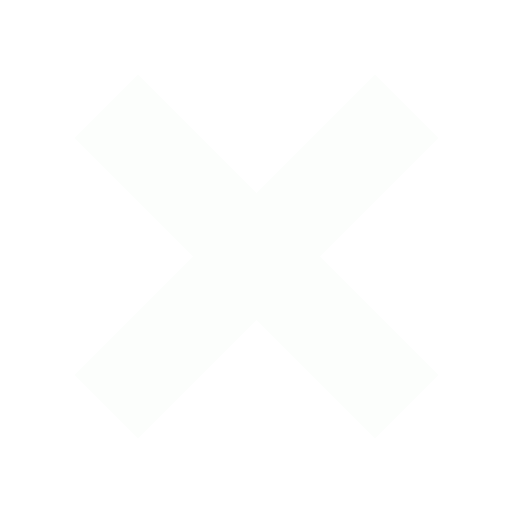 Special CircumstancesMRc2v06 Copyright © 2012U.S. Green Building Council All Rights Reserved